             UConn 4-H Teen Council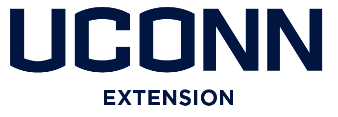 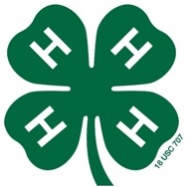 UConn 4-H Teen Council application is open to registered Connecticut 4-H members age 14-18 as of January 1 of the 4-H year.  There will be a maximum of two representatives per county for a total of no more than 16 Council members. To apply for the UConn 4-H Teen Council, interested teens must submit a completed Recognition form to their county office by the December deadline and take part in an interview. Applications will be due to your County 4-H office in May. Check with your county office for the date.  All applications deadline is June 1. Interviews will be scheduled June through September. Applicants will be notified by the selection committee by September 15th.  Term will run from October 1 to September 30.  Applicants will be notified The mission of the UConn 4-H Teen Council is to educate and enhance 4-H in Connecticut. This will be achieved by doing leadership and citizenship activities, and helping out in the every-day aspects of UConn 4-H.Officers will be elected to serve one term. Officer Positions are President, Vice President, Secretary, Treasurer, and Communications Director (Social media/Public outreach). Virtual and/or Face-to-Face meetings will occur every other month on-line and/or at a central location. Other meetings will be scheduled as needed. Possible areas of focus will include:Hold an annual leadership conference for the stateMonthly newsletter (this will start out as a quarterly newsletter)Community Service ProjectsPublic SpeakingFor more information regarding the UConn 4-H Teen Council, contact Maryann Fusco-Rollins at maryann.fusco@uconn.edu. The University of Connecticut complies with all applicable federal and state laws regarding non-discrimination, equal opportunity and affirmative action, including the provision of reasonable accommodations for persons with disabilities. UConn does not discriminate on the basis of race, color, ethnicity, religious creed, age, sex, marital status, national origin, ancestry, sexual orientation, genetic information, physical or mental disability, veteran status, prior conviction of a crime, workplace hazards to reproductive systems, gender identity or expression, or political beliefs in its programs and activities. Employees, students, visitors, and applicants with disabilities may request reasonable accommodations to address limitations resulting from a disability. Contact: Office of Institutional Equity; 860-486-2943; equity@uconn.edu; https://www.equity.uconn.edu